ЧОРТКІВСЬКА    МІСЬКА    РАДА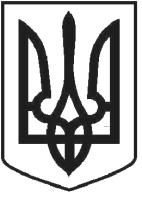 ВИКОНАВЧИЙ КОМІТЕТР І Ш Е Н Н Я (проєкт )2021 року  № Про демонтаж тимчасових споруд для провадження підприємницької діяльності в історичному ареалі м. ЧортківВідповідно до рішення Чортківської міської ради від 24.01.2011 № 13 «Про затвердження Правил благоустрою м. Чорткова», Порядку розміщення тимчасових споруд для провадження підприємницької діяльності, затвердженого наказом Міністерства регіонального розвитку, будівництва та житлово-комунального господарства України від 21.10.2011 № 244, ч.2 ст.10 Закону України  «Про благоустрій населених пунктів», керуючись пп.7 п.«а» ч.1 ст.30 Закону України  «Про місцеве самоврядування в Україні», виконавчий комітет міської радиВИРІШИВ :1. Зобов’язати користувачів та власників тимчасових споруд для провадження підприємницької діяльності наведених у додатку № 1 звільнити територію        м. Чортків до 17.11.2021.2. У разі невиконання п.1 даного рішення доручити КП «Благоустрій» Чортківської міської ради виконати роботи по демонтажу тимчасових споруд для провадження підприємницької діяльності наведених у додатку № 1 звільнити територію м. Чортків до 01.12.2021.3. Копію рішення направити управлінню комунального господарства, архітектури та капітального будівництва міської ради, відділу муніципальної інспекції та контролю за паркуванням міської ради, КП «Благоустрій» Чортківської міської ради, власникам тимчасових споруд для провадження підприємницької діяльності наведених у додатку № 1.4. Контроль за виконанням даного рішення покласти на заступника міського голови з питань діяльності виконавчих органів міської ради Віктора ГУРИНА.Міський голова                                                    	         Володимир ШМАТЬКО                       Н.М. Заяць                        В.М. Юрчишин                       В.С. Грещук                        Н.Є. Кирилів 